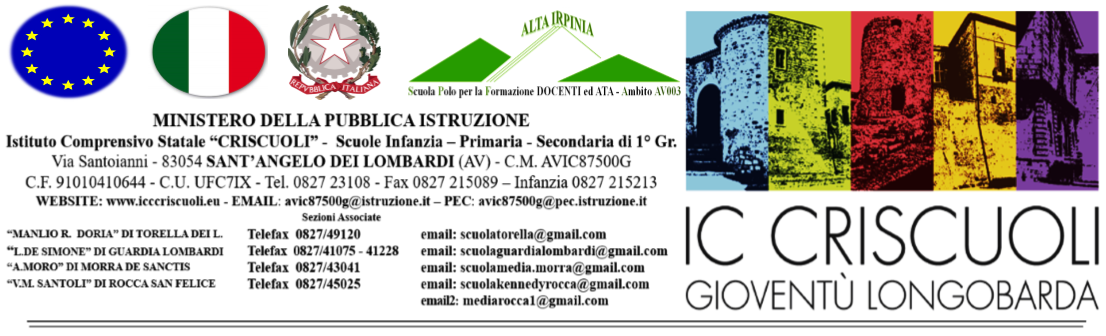 Il giorno ………, del mese di…………….., dell’anno……….., alle ore ……………,  nei locali della Scuola dell’Infanzia  del Plesso di …………………………, si è svolta in presenza, una riunione del consiglio di intersezione  Sez. …..  sotto la presidenza del Dirigente Scolastico prof. Nicola Trunfio o di un suo delegato ins. ………………………….Risultano presenti, i docenti: ………Assenti i docenti…..Sono risultati assenti giustificati i seguenti docenti:……………………………................................................Ha svolto le mansioni di segretario verbalizzante  l’ ins………….Il Presidente, dichiarata aperta la seduta, ha dato inizio alla trattazione del seguente Ordine del giorno:Insediamento genitori neo eletti.Andamento dell’attività didattica.Presentazione della Programmazione annuale: in che modo sarà sviluppato il tema dell’anno.Pianificazione eventuali eventi e/o esperienze sul territorio.Varie ed eventuali.Dalla discussione emerge quanto segue:Insediamento genitori neo eletti………………………………………………………………………………………………………….…………………………………………………………………………………………………………..Andamento dell’attività didattica…………………………………………………………………………………………………………..…………………………………………………………………………………………………………..Presentazione della Programmazione anuale: in che modo sarà sviluppato il tema dell’anno.………………………………………………………………………………………………………….…………………………………………………………………………………………………………..Pianificazione eventuali eventi e/o esperienze sul territorio……………………………………………………………………………………………………………………………………………………………………………………………………………………Varie ed eventuali …………………………………………………………………………………………………………Letto, approvato e sottoscritto il presente verbale, la riunione termina alle ore ______________ Luogo e data, ……………..Il SegretarioProf.   ……………………….Il Dirigente ScolasticoProf. Nicola TrunfioVERBALE N. _______CONSIGLIO DI -------------------------Sez.Ordine di scuola  VERBALE N. _______CONSIGLIO DI -------------------------